FK   SLOVAN   LEVICEIII. Ročník  HALOVÉHO  TURNAJA  o PUTOVNÝ  POHÁR  ,, DU-BAJ  CUP ,,2014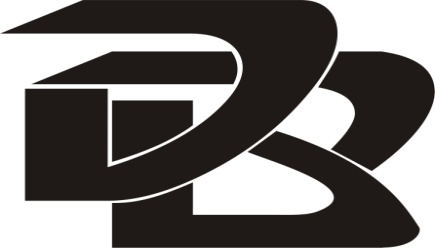 MIESTO :    Športová hala  v Leviciach                                                             ( pri  futbalovom  štadióne  Slovana Levice)DÁTUM  :   15-16 . 2. 2014   ( SOBOTA -NEDEĽA )KATEGÓRIA :     nar. po 1.1.2000ZAČIATOK  TURNAJA :   v  sobota   o 8.00 hod.ÚČASTNÍCI :- FK  SLOVAN  LEVICE                 - TJ Oravský  PODZÁMOK               - FK NÁCHOD (CZ)                         - II. Kerület UFC ( HU )- 1. HFC HUMENNÉ                       - MFK DUBNICA- FC PETRŽALKA 1898                  - FK PALIČ  ( SRB )- PFA FC Vion Zl.MORAVCE        - FA BRATISLAVA- SŠK BÍLOVEC ( CZ )                     - Dukla  B.BYSTRICA - FK SLOVAN ŠAHYVSTUPNÉ :     voľnýPríďte povzbudiť mladé levické nádeje na kvalitne obsadenom turnaji.